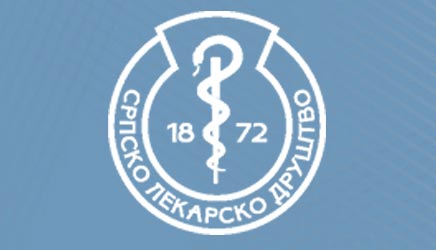 Srpsko lekarsko društvoPedijatrijska sekcija Beograd, Džordža Vašingtona 19OBAVEŠTENJE         Simpozijum Pedijatrijske sekcije održaće će se 30. marta 2024. godine  (subota) u svečanoj sali Doma lekara Srbije (Beograd, Kraljice Natalije 1-3) sa početkom u 11.00.Dnevni red:Doc dr Sergej Prijić, Institut za zdravstvenu zaštitu majke i deteta Srbije „Dr Vukan Čupić“, BeogradIshemija i infarkt miokarda kod dece - da li je potreban oprez pedijatraKlin. asist. dr sci Snežana Rsovac, Univerzitetska dečja klinika, BeogradVeliki kašalj kod dece u 21. veku – svi izazoviKlin. asist. dr sci Sandra Stanković, Klinika za pedijatriju UKC u Nišu Sva lica insulinske rezistencije kod dece i adolescenata Diskusija Koktel Simpozijum je akreditovan kod Zdravstvenog saveta Srbije pod br. A-1-532/24.           Prof. dr Nedeljko Radlović,				Doc. dr Zoran Leković,           počasni predsednik Sekcije				predsednik Sekcije            								Doc. dr Sergej Prijić          								potpresednik Sekcije          Beograd, 2. mart 2024. godine